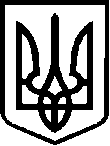 У К Р А Ї Н А ВЕРБСЬКА СІЛЬСЬКА РАДАЧЕЧЕЛЬНИЦЬКОГО РАЙОНУ ВІННИЦЬКОЇ ОБЛАСТІР І Ш Е Н Н Я    № 25508.06.2017 року                                                                        19  сесія  7 скликанняс. ВербкаПро затвердження процедуриврегулювання конфлікту інтересів     Відповідно до статей 1, 9, 14 Закону України «Про засади запобігання і протидії  корупції», ст. 25, 26 Закону України «Про місцеве самоврядування в Україні»,  сільська рада  ВИРІШИЛА :	1. Затвердити Порядок врегулювання конфлікту інтересів, у разі його виникнення, в діяльності сільського голови та депутатів Вербської сільської ради (додаток №1).            2. Затвердити форму заяви про наявність конфлікту інтересів у сільського голови, та депутатів Вербської сільської ради (додаток №2).            3.Затвердити пам’ятку про порядок врегулювання конфлікту інтересів сільським головою та депутатами  сільської ради, що може виникнути у зазначених осіб під час участі у розгляді, підготовці та прийнятті рішень Вербькою сільською радою (додаток №3).	4.Рекомендувати  депутатам Вербської сільської ради використовувати розроблені документи під час здійснення своїх повноважень.	5. Контроль за виконання даного рішення покласти на постійну комісію з питань планування бюджету і фінансів, охорони здоров’я, освіти, культури, материнства і дитинства  та  соціального захисту  населення (Голова комісії Ільніцька Л.В.).Сільський голова								          С.А.БлиндурДодаток №1до рішення 19 сесії ради сьомого скликання  від 08.06.2018 р. № 255Порядокврегулювання конфлікту інтересів, у разі  його виникнення, в діяльності сільського голови та депутатів Вербської сільської ради            1. Порядок врегулювання конфлікту інтересів, у разі  його виникнення , в діяльності сільського голови та депутатів Вербської сільської ради (далі – Порядок)- це документ метою прийняття якого  є створення  умов для запобігання  та протидії корупції шляхом використання  в повній мірі  всіх передбачених чинним законодавством можливостей.           2. Конфлікт інтересів,  у разі його виникнення, в діяльності  сільського голови  та депутатів сільської ради врегульовується під час підготовки проектів рішень та їх розгляду на пленарних засіданнях Вербської сільської ради шляхом  невідкладного письмово повідомлення (заяви):- сільським головою,- депутатами сільської ради.           3. Сільський голова та депутати сільської ради подають заяви секретарю сільської ради для подальшої реєстрації вхідної кореспонденції у загальному порядку та доручення до матеріалів сесії.           4. Під час розгляду проекту рішення на пленарному засіданні Вербської сільської ради головуючий та такому засіданні перед тим, як поставити на голосування проект рішення, в якому міститься особистий інтерес депутата чи сільського голови, зобов’язаний попередити присутніх на засіданні депутатів  про наявність заяви щодо конфлікту інтересів.           5. При розгляді  проектів рішень у постійних комісіях сільської ради депутат має право брити участь у розгляді, підготовці та прийнятті рішень  за умови самостійного публічного оголошення про це  під час  засідання  комісії, на якій розглядається  відповідне питання, про що  робиться  запис у висновку з даного питання.           6. У разі якщо  неучасть сільського голови та депутата, у прийнятті рішень радою призведе до втрати правомочності цього органу, участь такої особи у прийнятті рішень маж здійснюватися під зовнішнім контролем. Рішення про здійснення  зовнішнього контролю приймається на цьому ж пленарному засіданні ради. Секретар сільської ради                                                                                           М.БлагодірДодаток №2до рішення 19 сесії ради сьомого скликання  від 08.06.2018 р. № 255Постійній комісії з питань планування бюджету                                                              і фінансів, охорони здоров’я, освіти, культури,                                                        материнства і дитинства  та  соціального захисту  населення Вербської сільської радиДепутата Вербської сільської радиVII скликання_______________________________                                                                                                                                (П.І.Б.)Зразок  ЗА Я В Ищодо уникнення конфлікту інтересівЯ, _________________________________, як депутат Вербської  сільської ради VІІ скликання,  беру участь у пленарних засіданнях Вербської сільської ради, де приймаються рішення шляхом голосування.Оскільки _____________ р.  на розгляд _______ сесії Вербської сільської ради включене   питання ___________________________________________________________________________________________________________________________________________________________________» повідомляю Вас, що участі в його розгляді та голосуванні я не прийматиму з метою уникнення конфлікту інтересів відповідно до Розділу 5 статті 28 Закону України «Про запобігання корупції», а саме це питання стосується ______________________________________________________________._________________ р.Депутат Вербської сільської  ради		                                                       __________________			Секретар сільської ради                                                                                     М.І.Благодір Додаток №3до рішення 19 сесії ради сьомого скликання  від 07.06.2018 р. № 255Пам’яткапро порядок  врегулювання конфлікту інтересів   сільським головою  та депутатами сільської ради, що може виникнути у зазначених осіб під час участі у розгляді, підготовці та прийнятті рішень Вербською сільською радою	1. Особи, яких стосується ця пам’ятка (далі іменовані – суб’єкти відповідальності)	- Вербський сільський голова;	- депутати Вербської сільської ради;	- посадові особи Вербської сільської ради.	2.Цю пам’ятку слід використовувати усім суб’єктам відповідальності у разі загрози виникнення реального або потенційного конфлікту інтересів під час їхньої участі у розгляді, підготовці та прийнятті рішень Вербською сільською радою.	3.Ця пам’ятка не стосується випадків, коли суб’єкт відповідальності постановляє акти самостійно та/або вчиняє дії одноособово, а також випадків, коли депутат здійснює повноваження, не пов’язані із розглядом, підготовкою або прийняттям рішень Вербською сільською радою.	4.Реальним конфліктом інтересів є суперечність між приватним інтересом особи та її службовими чи представницькими повноваженнями, що впливає на об’єктивність або неупередженість прийняття рішень, або на вчинення дій під час виконання зазначених повноважень.	5.Потенційним конфліктом інтересів є наявність у особи приватного інтересу у сфері, в якій вона виконує свої службові або представницькі повноваження, що може впливати на об’єктивність чи неупередженість прийняття нею рішень, або вчинення чи не вчинення дій під час виконання зазначених повноважень.	6.Приватним інтересом є будь-який майновий чи немайновий інтерес особи, у тому числі зумовлений особистими, сімейними, дружніми чи іншими позаслужбовими стосунками з фізичними чи юридичними особами, у тому числі і тими, що виникають у зв’язку зі членством або діяльністю громадських, політичних, релігійних чи інших організаціях.	7.Згідно з ч. 1 ст. 28 Закону України «Про запобігання корупції» суб’єкти відповідальності зобов’язані:	- вживати заходів щодо недопущення виникнення реального, потенційного конфлікту інтересів;	- повідомляти не пізніше наступного робочого дня з моменту, коли особа дізналася чи повинна була дізнатися про наявність у неї реального чи потенційного конфлікту інтересів Постійну комісію з питань планування бюджету і фінансів, охорони здоров’я, освіти, культури, материнства і дитинства  та  соціального захисту  населення Вербської сільської ради (далі – Комісія), а у випадках, коли особа дізналася про наявність у неї конфлікту інтересів безпосередньо під час пленарного засідання, - до початку розгляду питання, що викликає конфлікт інтересів по суті;	- не вчиняти дій та не приймати рішень в умовах реального конфлікту інтересів;	- вжити заходів щодо врегулювання реального чи потенційного конфлікту інтересів.	8.У повідомлення (заяві) про конфлікт інтересів суб’єкт відповідальності пояснює усі обставини, що, на його думку, спричиняють цей конфлікт. Рекомендовано використовувати  заяву встановленого зразка. Водночас членам Комісії забороняється відмовляти особі у прийнятті заяви, зробленої  за іншою формою.	9.Якщо така заява надійшла до початку пленарного засідання ради, Комісія має розглянути її, визначити особу, яка доповідатиме про зазначену ситуацію на засідання ради, а також підготувати висновок щодо подальшої участі суб’єкта відповідальності у розгляді, підготовці та прийнятті відповідного рішення Вербської сільської ради. Суб’єкт відповідальності, який звернувся до Комісії із відповідною інформацією, має одержати роз’яснення з приводу своєї подальшої поведінки до початку пленарного засідання. У випадку, коли про наявність конфлікту інтересів суб’єкту відповідальності стало відомо під час пленарного засідання і йому потрібна консультація щодо проголошення цієї інформації та можливості подальшої участі у голосуванні, така особа має право звернутися до головуючого на засідання для проголошення перерви. Під час перерви члени Комісії розглядають ситуацію та за наслідками її розгляду дають публічні рекомендації щодо можливої участі особи у вирішенні питання, що спричиняє конфлікт інтересів. Ці рекомендації приймаються депутатами до відома та заносяться до протоколу пленарного засідання ради.	10.Голова Комісії або інша визначена Комісією особа  мають забезпечити можливість проголошення суб’єктом відповідальності, заява якого була отримана до початку пленарного засідання, інформації про наявність конфлікту інтересів безпосередньо на пленарному засіданні ради до моменту розгляду по суті питання, щодо якого виникає конфлікт інтересів.	11.Відповідно до ч. 1 ст. 59-1 Закону України «Про місцеве самоврядування в Україні» суб’єкт відповідальності має право брати участь у розгляді, підготовці та прийнятті рішень Вербської сільської ради за умови самостійного публічного оголошення про це під час засідання, на якому розглядається відповідне питання. 	12.Неповідомлення суб’єктом відповідальності про наявність конфлікту інтересів у визначений законом спосіб правопорушенням, пов’язаним з корупцією, та карається у порядку, передбаченому ч. 1 ст. 172-7 КпАП.	13.Вчинення суб’єктом відповідальності дій з прийняття рішень в умовах реального конфлікту інтересів є правопорушенням, пов’язаним з корупцією, та карається у порядку, передбаченому ч. 2 ст. 172-7 КпАП.Секретар сільської ради                                                                                           М.БлагодірРезультати поіменного голосування Вербської  сільської радиВІДКРИТЕ ГОЛОСУВАННЯ  Пленарне засідання  19 сесії 7 скликання від 08.06.2018 року   Рішення № 255  «Про затвердження процедури врегулювання конфлікту інтересів.»Всього голосувало:  10З них:  «ЗА» - 10            «ПРОТИ» -0            «УТРИМАВСЯ» -  0                       «НЕ ГОЛОСУВАВ» - 0                                               РІШЕННЯ ПРИЙНЯТОЛічильна комісія№ п/пПрізвище, ім’я, по батьковізапротиутримавсявідсутній1Ільніцька Людмила Володимирівна+2Коваль Олександр Анатолійович+3Козинський Василь Андрійович+4Химишинець Юрій Васильович+5Зварищук Анатолій Миколайович+6Сурмак Анатолій Миколайович+7Грицишенна Ірина Олександрівна+8Шпортюк Юрій Михайлович+9Повзун Микола Павлович+ 10Кіяшко Василь Іванович+11Благодір Марія Іванівна+12Бунич Віктор Михайлович+13Кіяшко Валентина Степанівна+14Семенов Іван Олександрович+